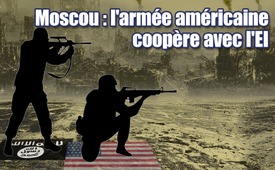 Moscou dit que l'armée américaine coopère avec l'EI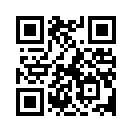 « Les récentes attaques par l’Etat islamique (EI) au sud-est de la Syrie n’ont été possibles que grâce à l’aide de l’armée américaine » disait le 4 octobre 2017 l’attaché de presse du ministère de la Défense russe Igor Konachenko. La Russie n’est plus prête à respecter les frontières des zones contrôlées par les Etats-Unis.« Les récentes attaques par l’Etat islamique (EI) au sud-est de la Syrie n’ont été possibles que grâce à l’aide de l’armée américaine » disait le 4 octobre 2017 l’attaché de presse du ministère de la Défense russe Igor Konachenko. La Russie n’est plus prête à respecter les frontières des zones contrôlées par les Etats-Unis. 
Il parle en cela des incidents du 28 septembre 2017 au cours desquels les forces gouvernementales syriennes de la province de Homs entre Palmyre et Deir ez-Zor ont été attaquées. De plus, l’attaché du ministère a précisé que ces actions bien coordonnées des terroristes viennent exactement de la région où se trouve la base militaire des américains. Ces actions révèlent qu’ils possèdent des données provenant des services de renseignements, données qui ne peuvent être obtenues que par des reconnaissances aériennes américaines. 
En outre, Moscou demande aux Etats-Unis d’expliquer pourquoi ils ignorent les activités des terroristes de l’EI en Syrie dans les territoires qu’ils contrôlent. Début octobre 2017, environ 300 terroristes de l’EI ont pénétré avec des camions dans un territoire de la région d’Al-Tanf en Syrie contrôlée par les Etats-Unis. Les terroristes ont tenté de bloquer la route stratégique importante qui relie Damas à Deir ez-Zor. 
Cette route sert à apporter l’aide humanitaire aux civils et renforts et réapprovisionnement aux troupes syriennes. De plus, Moscou souligne que les Etats-Unis sont responsables de toutes les perturbations dans le processus de paix en Syrie.de hm. / enm.Sources:http://derwaechter.net/moskau-der-is-greift-syrische-armee-aus-us-kontrolliertem-gebiet-an
http://parstoday.com/de/news/world-i32965-moskau_washington_muss_erkl%C3%A4ren_was_is_an_seite_amerikanischer_streitkr%C3%A4fte_in_syrien_treibtCela pourrait aussi vous intéresser:---Kla.TV – Des nouvelles alternatives... libres – indépendantes – non censurées...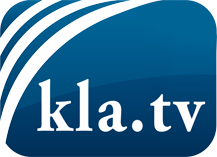 ce que les médias ne devraient pas dissimuler...peu entendu, du peuple pour le peuple...des informations régulières sur www.kla.tv/frÇa vaut la peine de rester avec nous! Vous pouvez vous abonner gratuitement à notre newsletter: www.kla.tv/abo-frAvis de sécurité:Les contre voix sont malheureusement de plus en plus censurées et réprimées. Tant que nous ne nous orientons pas en fonction des intérêts et des idéologies de la système presse, nous devons toujours nous attendre à ce que des prétextes soient recherchés pour bloquer ou supprimer Kla.TV.Alors mettez-vous dès aujourd’hui en réseau en dehors d’internet!
Cliquez ici: www.kla.tv/vernetzung&lang=frLicence:    Licence Creative Commons avec attribution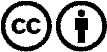 Il est permis de diffuser et d’utiliser notre matériel avec l’attribution! Toutefois, le matériel ne peut pas être utilisé hors contexte.
Cependant pour les institutions financées avec la redevance audio-visuelle, ceci n’est autorisé qu’avec notre accord. Des infractions peuvent entraîner des poursuites.